Year 8 – Out of Town Shopping CentresRoutes to Val Tolosa from surrounding settlements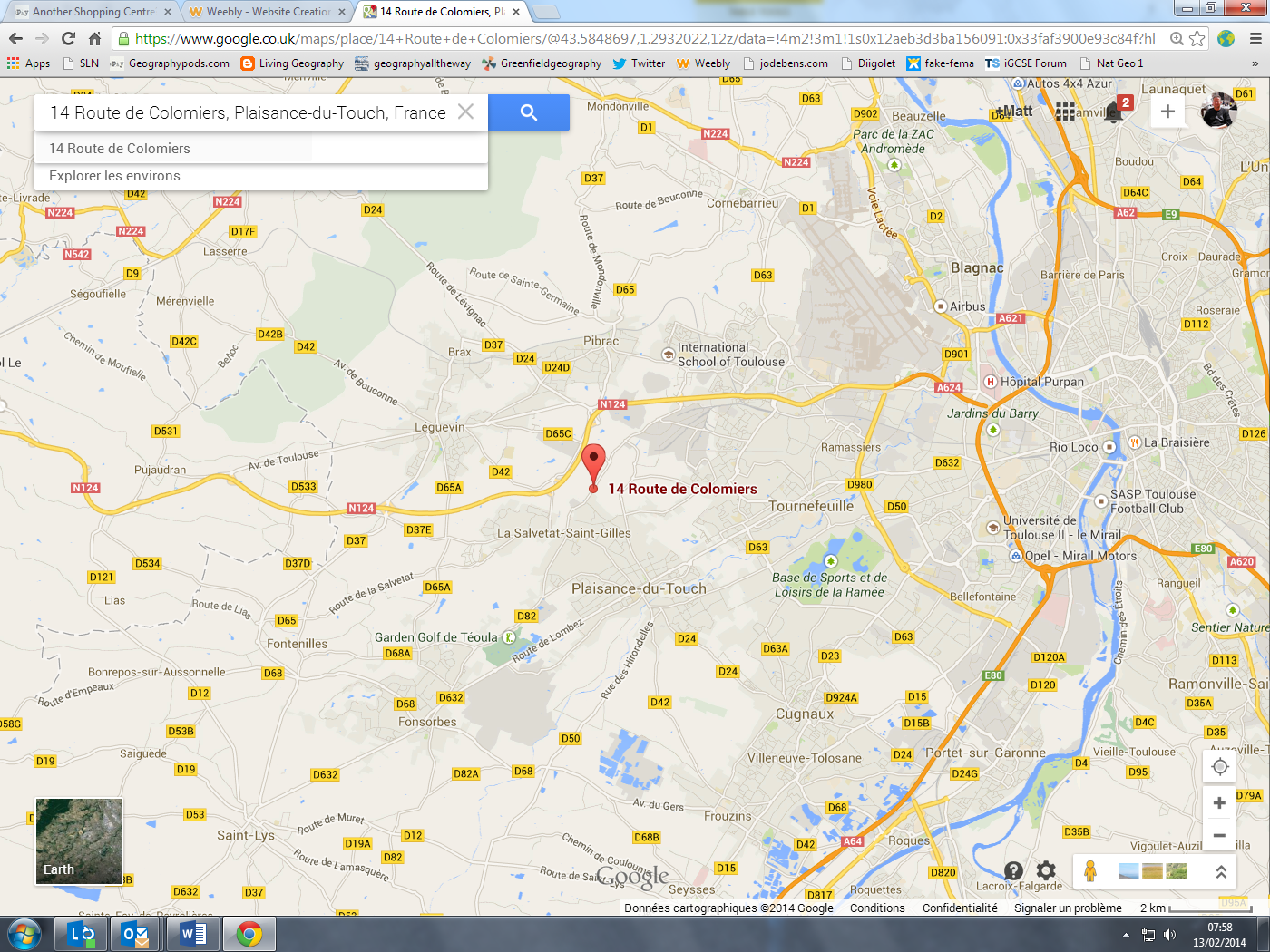 ii. Which roads would be commonly used to access the new Val Tolossa Centre Commercial? iii. Annotate onto the maps areas where you think traffic jams could be a problem. iv. In the space below, create a spider diagram of the different ways that Val Tolosa could try and reduce congestion in the surrounding area? 